                                                    Date: March 2013    Introduction to Economics - Micro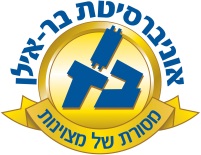 66-002-01Type of course: LectureYear of Studies:  2013-2014           Semester: Fall             Hours/credits: 3Course objectives:  This course provides an introduction to micro-economics, the branch of economics that deals with the interaction of the basic units of the economy: households and firms.  Course description:  After a brief introduction, the course first gives an overview of how markets work, and the effects of government policies when intervening in the working of markets.  The course then deals with the benefits and limitations of free markets – both domestic and international -- in promoting the welfare of the economy.  Forms of “market failure,” such as externalities and the provision of public goods, are then discussed.  The effects of tax policy are analyzed.  The course then turns to the theory of the firm.  Two remaining topics in microeconomics, the labor market and the theory of the consumer, are left to the second semester.The process of the course:  The course is based on lectures and class discussion, with required weekly problem sets.Course requirements:  (1) Class attendance and required readings, (2) problem sets, and (3) final examinationGrade components:  85% final examination grade; 15% grade on problem setsRequired textbook:  N. Gregory Mankiw, Principles of Economics, fourth edition (South-Western)  Detailed lesson plan:Required Topic of the LessonNumber of Lesson 1-2Introduction 1  3Interdependence and the Gains from Trade2 4Supply and Demand3 5Elasticity and Its Application4 6Supply, Demand, and Government Policies5 7Consumers, Producers, and the Efficiency of Markets6 8Application: Costs of Taxation7 9Application: International Trade8 10Externalities9 11Public Goods and Common Resources10 13Theory of the Firm: Costs of Production11 14Firms in Competitive Markets12 15Monopoly13 16Oligopoly14 17Monopolistic Competition15